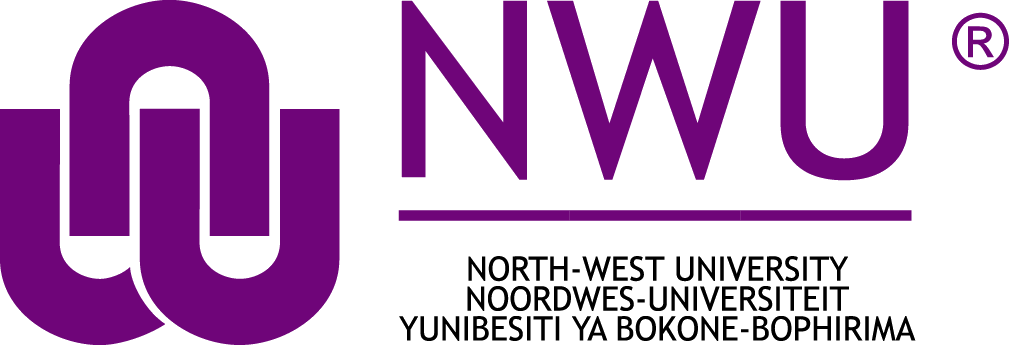 NWU ETHICS APPLICATION FORM 
THEOLOGYApplication for Ethics Approval for a Systematic Review / Literature Study(June 2018)
NB! PLEASE DO NOT DELETE ANY SECTIONS OF THIS FORMCONFIDENTIAL!NB! This document contains confidential information that is intended exclusively for the applicant(s), the non-Registered Committee of Faculty of Theology (TREC), Registered Research Ethics Committees of the North-West University and the designated reviewers. Should this document or parts thereof come into your possession in error, you are requested to return it to the TREC without delay or destroy it.  Unauthorised possession, reading, studying, copying or distribution of this material, or any other form of abuse, is illegal and punishable.Instructions and recommended path for the completion of your application:The research proposal forms the base document that is evaluated (by the Committee of Advanced Degrees of the Faculty of Theology) in conjunction with this ethics application form. This application form gives the researcher the opportunity to expand on specific ethical issues required for approval.All applicants complete § 1, 2, 3, 4, 5, 6 and 7.  Ensure that a proposal that has been approved by an appropriate Scientific/Research Proposal Committee is attached to the application form as well as proof of its approval according to the standardised template (see § 4.1). Also attach an executive summary of the study (see § 4.1.1).Include a narrative CV for each of the researchers involved in the study. Liaise with the appropriate officials and colleagues mentioned in § 7, complete and sign a printed copy.Submit the scanned copies of the signed pages. Include copies of proof of ethics training for all researchers involved in the study (not older than three years).All applicants must please ensure that all required finalised documents as indicated above are included with the application. No additional attachments or version correction(s) will be accepted. If this does occur and the application was incomplete then it will have to be resubmitted with all of the documents attached which could mean that the application may not be considered for the applicable meeting date.Checklist for attachments for a Research Proposal:Documents to AttachTable of Contents1	Section 1: Study identification	11.1	Full, descriptive title of the study (title to be registered)	11.2	Name of the Study Leader/Primary investigator NB! Not the student's name	11.3	Name of the Student (if applicable)	11.4	Student number	11.5	Research entity	11.6	Research focus	11.7	Discipline	11.8	Envisaged commencement and completion date of the study	12	Section 2: Study Classification	22.1	Name of Ethics Committee handling application	22.2	Date of first application	22.3	Date of revised application (if applicable)	22.4	Version number	22.5	Estimated risk level	22.6	Context of the Study	22.7	For this study the following persons will be included in the study team:	33	Section 3: Detail of Study Leader/PRINCIPAL INVESTIGATOR AND Co-workers	33.1	Details of Study Leader/Principle investigator	33.2	Other Members of the Study Team	43.3	Conflict of Interests	43.4	Collaborations (if applicable)	54	Section 4: Research proposal and scientific committee approval	54.1	Research proposal	55	Section 5: Additionally required information about ethical implications of the systematic REVIEW / LITERATURE STUDY	65.1	Please describe the study characteristics according to the PICOS (participants, interventions, comparisons, outcomes and study design) assessment:	65.2	Rationale for the specific methodology of the review / study	75.3	Search strategy	75.4	Criteria for article selection	75.5	Risk of bias and trustworthiness	75.6	Benefits for participants	85.7	Synthesis of results	85.8	Expertise, skills and legal competencies	85.9	Monitoring of research	86	Section 6: Other research Ethics Evaluations	86.1	Evaluation by other Research Ethics Committees	87	Section 7: Declarations	107.1	Sec 7a: Study Leader	107.2	Sec 7b: Research Director	11Section 1: Study identificationProvide the necessary descriptions below to identify this study application: Full, descriptive title of the study (title to be registered)Name of the Study Leader/Primary investigator NB! Not the student's nameName of the Student (if applicable)Student numberResearch entity: e.g Unit for Reformational Theology and the Development of the SA Society (URT); Ancient Texts: Text, Context, and Reception (AT)Research focus: e.g Ancient Texts: Text, Context and Reception; Bibliological Perspectives; Ecclesiological Perspectives; Ecumenical Perspectives; Missiological Perspectives; Moral Development of the Society; Practical-Theological Perspectives; Public Practical Theology and Civil SocietyDiscipline e.g. Ancient Languages; Dogmatology; Ecclesiology; Missiology; New Testament; Old Testament; Practical TheologyEnvisaged commencement and completion date of the studySection 2: Study ClassificationComplete every option of all the questions in this section. This section is used to classify your study and select suitable reviewers. Name of Ethics Committee handling applicationDate of first applicationFill in below the date of the first submission of this ethics applicationDate of revised application (if applicable)Fill in below the date of submission of the revised ethics applicationVersion numberFill in the number of times this application has been submitted.Estimated risk levelPlease indicate the estimated risk level of the application for the community in general by using the risk level table indicated.Context of the Study	Mark ALL options as “Yes” or “No” with X in the appropriate box – more than one option may be “Yes”.For this study the following persons will be included in the study team:Fill in the number concerned with ALL options. Ensure that the participant numbers in this table correspond with the individuals indicated in Section 3.1 and 3.2. Other members of the study team not mentioned above (specify)I hereby declare that the above information in “Section 2: Study Classification” is complete and correct and that I did not withhold any information.Section 3: Detail of Study Leader/PRINCIPAL INVESTIGATOR AND Co-workers Details of Study Leader/Principle investigatorName and details of the Study Leader/Principal Investigator.  [PLEASE ATTACH THE TWO-PAGE NARRATIVE CV OF THE STUDY LEADER]Other Members of the Study TeamNames, qualifications, professional registration and functions of all the other co-workers (researchers, postgraduate students in the case of a research study and assistants who form part of the study team) should be indicated. The information given in this table should correspond with the number of team members given in Section 2.7 (Add extra rows to the table if required.)(Type one name per row, or type “none” if there is no other team member)[PLEASE ATTACH A TWO-PAGE NARRATIVE CV FOR EACH OF THE MENTIONED RESEARCH TEAM MEMBERS IN THIS SECTION]Conflict of Interests Declare with full details any conflict of interests that any member of the study team might have. Note: Type one name per row, or type “Not applicable” if there is no member of the study team or professional supervisor with a conflict of interest. Add extra rows to the table, if required. Collaborations (if applicable)Declare with full details all collaboration agreements, e.g. with researchers or lecturers from another institution, national or international, who will be working on a defined section of the study. Note: Type one name per row, or type “Not applicable” if there are no contractors. Add extra rows to the table, if required. [PLEASE ATTACH ALL CONTRACTUAL AGREEMENTS]Section 4: Research proposal and scientific committee approvalResearch proposalExecutive summary of the studyProvide an executive summary (150 words max) of the study in the following format: brief problem statement (approx. 3 sentences)aims and objectives of the studystudy design and method.ProposalNote: For each study a descriptive proposal has to be submitted and is used as the main document for evaluation. The proposal should reflect the ethics of the research throughout. Attach a proposal approved by the Scientific/Proposal Committee of your research entity. [ATTACH THE RESEARCH PROPOSAL]Scientific/Proposal Committee approvalHas this study been evaluated and approved by a Scientific/Proposal Committee?  If “Yes”, provide details.  If “No”, provide a reason. (Please mark with X in the relevant block and provide details if “Yes”)Letter confirming approval of protocolThe Research Ethics Committee of the Faculty of Theology (REC-FT) has to have proof of confirmation of approval by the Scientific/Proposal Committee. [ATTACH CONFIRMATION OF APPROVAL OF THE STUDY PROPOSAL BY THE SCIENTIFIC/PROPOSAL COMMITTEE ON THE MANDATED TEMPLATE.]Section 5: Additionally required information about ethical implications of the systematic REVIEW / LITERATURE STUDY Note: The information contained in this part is additional to what is contained in the proposal. Please describe the study characteristics according to the PICOS (participants, interventions, comparisons, outcomes and study design) assessment: Rationale for the specific methodology of the review / studyAs applicable to your study, with reference to available alternatives (if applicable), motivate your choice of the specific systematic review procedures/techniques/methods/approaches being undertaken to achieve your study’s aims.Search strategyPlease indicate the reasoning behind the specific search strategy being implemented with specific reference to the:databases to be investigated, motivation for the databases being used, time period being investigated, languages to be investigated, specific search string to be used and curation strategy to be implemented i.e. the manner in which objectivity will be ensured during the search phase.Criteria for article selection	Describe in full which inclusion and exclusion criteria will be used to select the manuscripts to be included in the systematic review and motivate (justification). Risk of bias and trustworthinessPlease explain the procedures that will be implemented in order to ensure that bias is limited in the process of the systematic review and that the articles and information sources being used for the review will be trustworthy. If a meta-analysis or meta-synthesis is being performed, please indicate the summary measures that will be used to evaluate inter-study bias.Benefits for participantsDescribe the potential indirect benefits (risk/benefit analysis) that the study holds for the society at large or for the researchers and the organisations/institutions they are working for, through the knowledge gained. Synthesis of resultsDiscuss the process by which the results will be determined from this analysis by highlighting the reasons for the use of the methodology indicated e.g. the use of a data synthesis table. If a meta-analysis or meta-synthesis is being performed, please indicate and justify the statistical procedures that will be implemented as well as the software to be used.  Expertise, skills and legal competencies	What expertise is needed to implement the systematic review? Do the study leader/ researcher(s)/assistants/fieldworkers have at their disposal the necessary expertise to implement the techniques concerned? If not and as applicable, explain how the necessary training will be provided before the study commences.Monitoring of researchDescribe how you as the researcher will monitor both the implementation and the progress of the research, compliance with the approved protocol, the management of ethics throughout the research process, as well as the need for amendments during the execution of the research study.Section 6: Other research Ethics Evaluations Evaluation by other Research Ethics CommitteesPlease complete this section if this study has been or will be reviewed by any other research ethics committees, for example with multi-institutional studies. Provide information about all research ethics committees involved in the evaluation and approval of this study. Section 7: DeclarationsApplications and declaration are filled in and signed by:Sec 7a: Study LeaderSec 7b: Research DirectorThe pages with declarations and signatures must be uploaded with this form.[PLEASE UPLOAD ALL SIGNED DECLARATIONS]NWU Ethics ApplicationSec 7a: Study LeaderApplication and Declarations by Study Leader I, the undersigned, hereby apply for approval of the research study as described in the preceding proposal and declare that:The information in this application is, to the best of my knowledge, correct and that no ethical codes will be violated with the study;I will make sure that the study is managed ethically justifiably from start to finish;I and all co-workers/assistants/field workers are appropriately qualified, capable and legally competent to implement the proposed studies/procedures/interventions;I will not deviate from the approved proposal and that I understand approval for the study will be cancelled if I deviate from the proposal without the approval of the Research Ethics Committee of the Faculty of Theology (REC-FT);the study is scientifically justifiable;I undertake to respect intellectual property rights throughout and to avoid any form of plagiarism;I will report in writing any incidents or adverse events/serious adverse events that occur during the study without delay to the Research Ethics Committee of the Faculty of Theology (REC-FT);I will notify the Research Ethics Committee of the Faculty of Theology (REC-FT) should the study be terminated.NWU Ethics ApplicationSec 7b: Research DirectorI, the undersigned, hereby declare that the above study has been reviewed by a Scientific/Proposal Committee and may proceed to the Health Research Ethics Committee and that the Study Leader/Researcher has enough physical facilities, equipment and money at his/her disposal to implement and complete the study.Research Director:The director of the research entity signs here.NWU Ethics NumberNWU Ethics NumberNWU Ethics NumberNWU Ethics NumberCampusFacultyPrinciple Investigator/Study LeaderResearch entityStudy TitleDocumentTick if attachedComment1Cover letter that indicates the title, researcher(s), the type of research ethics application, which documents are attached, and that adds any explanations to clarify your application 2Executive summary of the project (150 words only) 3Proposal approved by a scientific/proposal committee 4A systematic review ethics application form 5Approval letter of the study by the scientific committee 62-page narrative CVs of all the researchers in the project 7Proof of ethics training over the past three years for all the researchers in the project 8Signed NWU code of conduct for researchers for each team member  9Submitted as hard or scanned copies:Printed and signed pages of the ethics application form for the declarations by the project leader, statistical consultation services, director of the research entity 10Checklist of attachments  Type hereMore informationNB! Only NWU staff, or extraordinary staff in collaboration with staff of the North-West University, may register as Study Leaders/Principal Investigators. The Study Leader/Principal Investigator accepts final, overall responsibility for the total study.Type hereType hereType hereType hereType hereType hereMore informationOn the ethics application form the applicant can indicate the expected commencement and ending dates of the study, which may be anything from a day to a few years (depending on a M or PhD study). The full expected duration of the study should be filled in. Even if the expected duration of the study is uncertain, the applicant can still make an estimate duration and report the progress of the study with the annual monitoring report. The Research Ethics Committee of the Faculty of Theology (REC-FT) could grant ethics approval for a day to a few years period (depending on the nature and duration of the study). If the study should take longer, the annual monitoring report requesting permission for continuation should be submitted to the Research Ethics Committee of the Faculty of Theology (REC-FT).Commencement DateCompletion DateType hereVersion:Estimated risk level of the results for the community in generalEstimated risk level of the results for the community in generalNo/Low riskMinimal riskMedium riskDescriptionDescriptionYesNoScientific Research Study falls within a research entityScientific Research Study falls outside a research entityScientific Research Study includes postgraduate students
(e.g. masters or doctorate)Scientific Research Study includes contract workMore informationThe study leader is generally viewed as the individual who takes the final responsibility for all aspects of the study e.g. study leader or principle investigator. The study supervisor is generally the individual responsible for the day-to-day management of the study.DescriptionDescriptionNumberNumberDescriptionDescriptionLocalForeignOnly for research studies
Study Leader (e.g. study leader/principle investigator)00Only for research studies
Co-workers (researchers of the North-West University)00Only for research studies
Co-workers (researchers outside the North-West University)00Only for research studies
Co-workers (postgraduate students of the North-West University)00Only for research studies
Assistants00Type hereYesNoRemember to save your document regularly as you complete it!More informationNB! Only NWU staff, or extraordinary staff in collaboration with staff of the North-West University, may register as Study Leaders/Principal Investigators. The Study Leader/Principal Investigator accepts final, overall responsibility for the total study.SurnameSurnameFull NamesFull NamesFull NamesTitleType hereType hereType hereType hereType hereType hereNWU CampusNWU CampusFacultyFacultyResearch entity/SchoolResearch entity/SchoolType hereType hereType hereType hereType hereType herePositionPositionUniversity No.University No.Professional Registration
(body & category)Professional Registration
(body & category)Type hereType hereType hereType hereType hereType hereTelephoneTelephoneTelephoneTelephoneNWU-box or Postal AddressNWU-box or Postal AddressWorkHomeHomeCellNWU-box or Postal AddressNWU-box or Postal AddressType hereType hereType hereType hereType hereType hereE-mail AddressE-mail AddressE-mail AddressE-mail AddressE-mail AddressE-mail AddressType hereType hereType hereType hereType hereType hereMore informationNB! A 2-page CV in a narrative format, giving a brief overview of:a researcher’s qualificationscareer path to datespecific research experience applicable to the present study (e.g. methodology or skills required)supervisory experiencepublication list (for the past 4 years) NameQualificationsProfessional RegistrationAssociation 
and/or FunctionClick and type hereClick and type hereClick and type hereClick and type hereClick and type hereClick and type hereClick and type hereClick and type hereMore informationNB! A 2-page CV in a narrative format, giving a brief overview of:a researcher’s qualificationscareer path to datespecific research experience applicable to the present study (e.g. methodology or skills required)supervisory experiencepublication list (for the past 4 years) More informationExamples: financial, non-financial: intellectual, bias, overly optimistic promises of potential benefits, role of the researcher/s, desire of professional advancement, desire to make a scientific breakthrough, relationship with participants.Name of ResearcherComplete description of the conflict and how it will be managedType name here, or type “Not applicable”Type details here, or type “Not applicable”More informationYour local team may collaborate with a team from a different national institution in South Africa or internationally, and thereby incorporate and benefit from their expertise and/or facilities. Typically, in such cases, functions and responsibilities differ for certain parts of the study. These functions and responsibilities must be fully described.Name of CollaboratorNational/International (Indicate which)Full Description of functions and responsibilities Type name here, or type “Not applicable”Type name here, or type “Not applicable”Type details here, or type “Not applicable”Remember to save your document regularly as you complete it!Type hereMore informationThe proposal needs to be approved by a Scientific/Proposal Committee before it will be reviewed by the Research Ethics Committee of the Faculty of Theology (REC-FT). The REC-FT relies on the scientific expertise of this committee regarding the evaluation of the scientific merit and design of the study.YesDetailsDetailsDetailsName of formal Scientific/Proposal Committee:Name of formal Scientific/Proposal Committee:Title, initials and surname of all the members of Scientific/Proposal Committee present during the review.Title, initials and surname of all the members of Scientific/Proposal Committee present during the review.Type hereDate of approval:Date of approval:Type hereNoReason:Type hereType hereReason:Type hereType hereRemember to save your document regularly as you complete it!More informationThe PICOS assessment highlights the core strategy and purpose of the systematic review to be undertaken by defining exactly the parameters to be followed. The “participants” aspect indicates the study populations that will be investigated i.e. which population groups will be included in the analysis? The “intervention” aspect highlights the specific therapeutic strategy that is being investigated e.g. a new medication or psychological intervention. The “comparisons” aspect defines the alternative therapeutic strategy that the intervention is being compared to, in order to determine if the intervention has greater efficacy e.g. the current standard of care or a placebo. The “outcomes” aspect refers to the actual variable that is being measured in the analysis to determine the efficacy of the intervention e.g. weight loss over time or reduced cholesterol levels. The “study design” aspect highlights the types of studies that are to be included in the systematic review e.g. randomised control trials or epidemiological studies. For each aspect that is indicated in the table, please give an explanation for the choice of the specific aspect e.g. the black South African population is being investigated due to the increased probability of side-effects and non-efficacy of standard pharmaceutical agents in the treatment of hypertension in this population.AspectDecisionExplanationParticipantsType hereType hereInterventionsType hereType hereComparisonsType hereType hereOutcomesType hereType hereStudy designType hereType hereMore informationIt must be clear to the evaluators that you have chosen a meaningful/best study design to achieve your study aims. Particularly where alternative review procedures/techniques/methods/approaches exist to what you used in the study, it is important to motivate your alternative choice. Type hereType hereMore informationInclude also criteria for evaluating that the research undertaken in the manuscripts being chosen for review was ethical e.g. indication of ethics committee review, obtaining written informed consent etc.Inclusion criteriaJustification Type hereType hereExclusion criteriaJustification Type hereType here Type hereIndirect benefits for society at large or for the researchers/institutionType hereType hereStudy leaderResearchers/Assistants/FieldworkersType hereType hereType hereRemember to save your document regularly as you complete it!Name of Research Ethics CommitteeDate of Approval/In processContact Number 
or E-mail address of the research ethics committeeApproval no.Type name here, or type “None”Type details hereType details here, or type “Not applicable”Type details here, or type “Not applicable”Type name here, or type “None”Type details hereType details here, or type “Not applicable”Type details here, or type “Not applicable”Remember to save your document regularly as you complete it!Study Leader (Title, Initials and Surname)Study Title:(see § 1.1)Type hereType hereNWU Ethics Number Name (Title, Full Names and Surname)QualificationsType hereType hereSignatureDateStudy Leader:(Title, Initials and Surname)Study Title:(see § 1.1)Type hereType hereNWU Ethics Number Name (Title, Full Names and Surname)CapacityType hereType hereSignatureDateRemember to save your document regularly as you complete it!Credits:The Faculty of Health Sciences Ethics Office is acknowledged for the use of their document with adjustment for the use in the Faculty of Theology at the North-West University.©Copyright 2016, North-West University, all rights retained